Pokora OleksandrExperience:Position applied for: 3rd EngineerDate of birth: 16.07.1985 (age: 32)Citizenship: UkraineResidence permit in Ukraine: YesCountry of residence: UkraineCity of residence: OdessaPermanent address: OdessaContact Tel. No: +38 (097) 222-37-06E-Mail: aleksandrpokora@gmail.comSkype: NoU.S. visa: NoE.U. visa: NoUkrainian biometric international passport: Not specifiedDate available from: 31.10.2017English knowledge: ModerateMinimum salary: 1500 $ per monthPositionFrom / ToVessel nameVessel typeDWTMEBHPFlagShipownerCrewing2nd Engineer04.05.2016-17.07.2017ISKATELSeismic vessel752NVD 481000UkrainePrichernomor SRGEPrichernomor SRGE3rd Engineer01.12.2015-01.05.2016ISKATELSeismic vessel752NVD 481000UkrainePrichernomor SRGE&mdash;Motorman 1st class08.01.2013-19.01.2014ISKATELSeismic vessel752SKL1000UkrainePrichernomor SRGEPrichernomor SRGEMotorman 1st class20.07.2012-07.01.2013DIORITDrilling Ship758SKL1335UkrainePrichernomor SRGEPrichernomor SRGEMotorman 1st class02.12.2011-19.07.2012ISKATELSeismic vessel752SKL1000UkrainePrichernomor SRGEPrichernomor SRGEMotorman 1st class02.08.2011-01.12.2011TopazScientific Vessel200SKL600UkrainePrichernomor SRGEPrichernomor SRGEMotorman 1st class25.10.2010-04.07.2011ISKATELSeismic vessel752SKL1000UkrainePrichernomor SRGEPrichernomor SRGEMotorman 1st class02.04.2010-24.10.2010DIORITDrilling Ship758SKL1335UkrainePrichernomor SRGEPrichernomor SRGE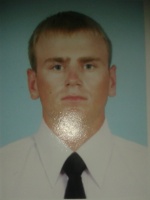 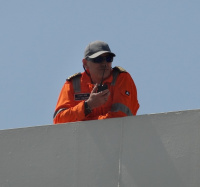 